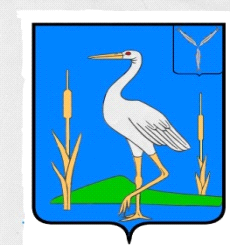 АДМИНИСТРАЦИЯБОЛЬШЕКАРАЙСКОГО МУНИЦИПАЛЬНОГО ОБРАЗОВАНИЯ РОМАНОВСКОГО МУНИЦИПАЛЬНОГО РАЙОНА  САРАТОВСКОЙ  ОБЛАСТИПОСТАНОВЛЕНИЕ№31от 01.07.2021 годас. Большой КарайО внесении изменений в постановление №48 от 23.11.2020 г «Об утверждении муниципальной программы«Развитие местного самоуправления                                                                                 муниципальном образовании»(c изм. от 22.01.2021г.№5)     Руководствуясь Федеральным законом от 06 октября 2003 г. № 131-ФЗ «Об общих принципах организации местного самоуправления в Российской Федерации», Уставом Большекарайского муниципального образования Романовского муниципального района Саратовской областиПОСТАНОВЛЯЮ:Внести изменения в  муниципальную  программу «Развитие местного самоуправления  в муниципальном образовании » (далее - муниципальная программа)    изложив раздел «Сведения об объемах и источниках финансового обеспечения муниципальной программы» в новой редакции.Обнародовать данное постановление в установленном порядке.Контроль за исполнением настоящего постановления оставляю за собой.Глава Большекарайскогомуниципального образования				              Н.В.СоловьеваСведения об объемах и источниках финансового обеспечения муниципальной программы№НаименованиеИсточники финансирования2021(тыс.р.)2022(тыс.р.)2023(тыс.р.)1234561Техническое обеспечение органов местного самоуправления, приобретение оргтехники (приобретение оргтехники, комплектующих, стеллажей, канцтоваров и изделий из бумаги, заправка картриджей и другой расходный материал)бюджет муниципальнго образования50,050,050,02Модернизация и актуализация портала муниципального образования (обслуживание сайта,электронно-цифровая подпись), обеспечение интернетом, телевизионной и спец. связьюбюджет муниципального образования17,017,017,03Мероприятия по повышению энергосбережения органов местного самоуправлениябюджет муниципального образования5,05,05,04Подписка на периодические изданиябюджет муниципального образования10,010,010,05Мероприятия по обеспечению доступа к информации о деятельности органов местного самоуправления (публикация материалов в средствах массовой информации)бюджет муниципального образования15,015,015,06Обучение муниципальных служащихбюджет муниципального образования3,03,03,0                                    ВСЕГО:                                    ВСЕГО:                                    ВСЕГО:100,0100,0100,0